Asamblea General de la OMPICuadragésimo cuarto período de sesiones (23a extraordinario)Ginebra, 10 a 12 de diciembre de 2013INFORME SOBRE LA LABOR DEL COMITÉ PERMANENTE DE DERECHO DE AUTOR Y DERECHOS CONEXOSpreparado por la SecretaríaEl 2 de octubre de 2013 las Asambleas de los Estados miembros de la OMPI y de las Uniones que la OMPI administra, en lo que a cada una le concierne, decidieron convocar una serie extraordinaria de reuniones para diciembre de 2013 con el fin de concluir los debates en torno, entre otras cosas, al punto del orden del día relativo a los “Asuntos relativos al Comité Permanente de Derecho de Autor y Derechos Conexos (SCCR)”.En las consultas que se celebraron con posterioridad entre la Presidenta de la Asamblea General y los Estados miembros, se acordó someter el proyecto de decisión siguiente a la aprobación de la Asamblea General de la OMPI.La Asamblea General de la OMPI:toma nota de la información contenida en el documento WO/GA/43/13;toma nota de las declaraciones formuladas por las delegaciones en el cuadragésimo tercero y cuadragésimo cuarto períodos de sesiones de la Asamblea General de la OMPI en 2013;  ypide al Comité Permanente de Derecho de Autor y Derechos Conexos que prosiga la labor relativa a las cuestiones sobre las que se da cuenta en dicho documento.[Fin del documento]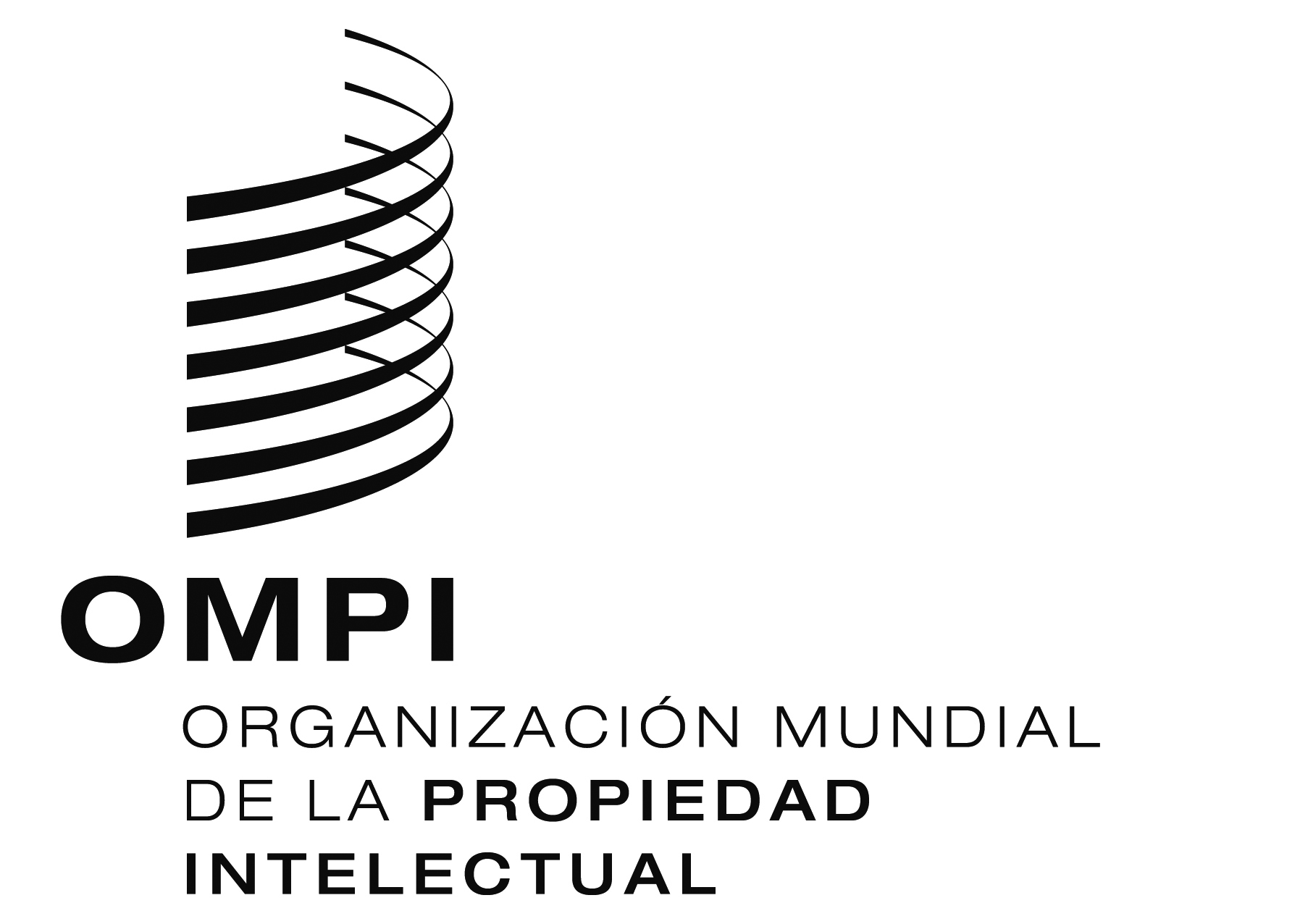 SWO/GA/44/4WO/GA/44/4WO/GA/44/4ORIGINAL:  INGLÉSORIGINAL:  INGLÉSORIGINAL:  INGLÉSFECHA:  29 DE NOVIEMBRE DE 2013FECHA:  29 DE NOVIEMBRE DE 2013FECHA:  29 DE NOVIEMBRE DE 2013